Список участников региональной предметной олимпиады для обучающихся начальных классов по окружающему мируДистанционное участие1 класс 2 класс3 класс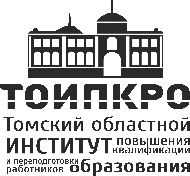 Областное государственное бюджетноеучреждение дополнительного профессионального образования «Томский областной институт повышения квалификации и переподготовки работников образования» (ТОИПКРО). Томск, ул. Пирогова,10, телефон (3822) 902055, факс (3822) 90-20 55№ п/пФИ участникаОбразовательная организацияМуниципалитетСтатус участникаДиплом или сертификатДавыдов РоманМБОУ «Степановская СОШ» Верхнекетский районII место34-37-19Воронов ЯрославМБОУ «Степановская СОШ» Верхнекетский районIII место35-37-19Воронова ВикторияМБОУ «Степановская СОШ» Верхнекетский районI место36-37-19Шарга ЮлияМБОУ «Степановская СОШ» Верхнекетский районучастник37-37-19Радченко Вероника МК ОУ «Вертикосская средняя общеобразовательная школа» Каргасокский районучастник38-37-19Шатская Полина МК ОУ «Вертикосская средняя общеобразовательная школа»Каргасокский районучастник39-37-19Агаян Стелла МАОУ СОШ №1Александровский районучастник40-37-19Вегнер Юлия МАОУ СОШ №1Александровский районучастник41-37-19Ефтени Данил МАОУ СОШ №1Александровский районучастник42-37-19Кочетков Марк МАОУ СОШ №1Александровский районучастник43-37-19Медведева АннаМАОУ СОШ №1Александровский районII место44-37-19Монакова ЯрославаМАОУ СОШ №1Александровский районучастник45-37-19Носова АльвинаМАОУ СОШ №1Александровский районучастник46-37-19Серпокрылова Маргарита МАОУ СОШ №1Александровский районII место47-37-19Скутель НикитаМАОУ СОШ №1Александровский районучастник48-37-19ТурусбековаМиленаОмурбековнаМАОУ СОШ №1Александровский районI место49-37-19Тюлюкина ВалерияАлексеевнаМАОУ СОШ №1Александровский районучастник50-37-19Хайрутдинова МаргаритаМАОУ СОШ №1Александровский районIII место51-37-19№ п/пФИ участникаОбразовательная организацияМуниципалитетСтатус участникаДиплом или сертификатБартуле Елена МАОУСОШ № 1Александровский районучастник52-37-19Бедарев ДенисМБОУ «Степановская СОШ» Верхнекетский районучастник53-37-19Бубликов Никита МАОУСОШ № 1Александровский районучастник54-37-19Вайнгардт Артем ИвановичМКОУ «Вертикосская СОШ»Каргасокский районучастник55-37-19Волкова Екатерина МАОУСОШ № 1Александровский районучастник56-37-19Герман Анна ФёдоровнаМАОУСОШ № 1Александровский районучастник57-37-19Гофман Евгений МКОУ «Вертикосская СОШ»Каргасокский районучастник58-37-19Гребенников Никита МАОУСОШ № 1Александровский районучастник59-37-19Данилова Нелли МКОУ «Вертикосская СОШ»Каргасокский районучастник60-37-19Демешова Маргарита МАОУСОШ № 1Александровский районучастник61-37-19Деркаченко Арина МАОУ СОШ №1 с.АлександровскоеАлександровский районучастник62-37-19Дорохова Таисия МАОУ СОШ №1 с.АлександровскоеАлександровский районучастник63-37-19Камалетдинов ЯрославМБОУ «Степановская СОШ» Верхнекетский районII место64-37-19Козырева Полина МАОУСОШ № 1Александровский районучастник65-37-19Колегова Арина МАОУСОШ № 1Александровский районучастник66-37-19Кудряшова АннаМАОУ СОШ №1 с.АлександровскоеАлександровский районучастник67-37-19Липина Дарья МАОУСОШ № 1Александровский районучастник68-37-19Лапина ЕваМАОУ СОШ №1 с.АлександровскоеАлександровский районучастник69-37-19Ломаева ЕленаМАОУ СОШ №1 с.АлександровскоеАлександровский районучастник70-37-19Лифанова АнастасияМАОУ СОШ №1 с.АлександровскоеАлександровский районучастник71-37-19Марамошкина Варвара МКОУ «Тымская ООШ»Каргасокский районI место72-37-19Мамедова РуфинаМАОУ СОШ №1 Александровский район III место73-37-19Питкевичус Юрий МКОУ «Вертикосская СОШ»Каргасокский район74-37-19Рейх Роман МАОУСОШ № 1Александровский районучастник75-37-19Султанова Яна МБОУ «Степановская СОШ» Верхнекетский районучастник76-37-19Федосеева Ольга МАОУСОШ № 1Александровский районучастник77-37-19Щегутова Мария МКОУ «Вертикосская СОШ»Каргасокский районучастник78-37-19№ п/пФИ участникаОбразовательная организацияМуниципалитетСтатус участникаДиплом или сертификат1Анненко Екатерина АртемовнаМКОУ «Тымская ООШ»Каргасокский районучастник79-37-19